ПРОТОКОЛ №15заседания членов комиссии «по ЖКХ, капитальному ремонту, контролю за качеством работы управляющих компаний, архитектуре, архитектурному облику городов, благоустройству территорий, дорожному хозяйству и транспорту» Общественной палаты г.о.Королев05.10.2019г.							г.о.КоролевВремя проведения: 18:00Председательствующий: и.о. председателя комиссии М.Н. Белозерова Присутствовали: Н. Журавлев– член комиссии;З.В.Джобава – член комиссииСлушали и.о.председателя комиссии М.Н.Белозерову, которая зачитала повестку заседания.РЕШИЛИ: утвердить повестку дняРезультат голосования: 3 «за» - единогласно		ПОВЕСТКА ДНЯВопрос 1: Итоги работы комиссии за сентябрь месяц и работы Общественной палаты за III квартал 2019 года.Вопрос 2. Выполнение плановых мероприятий октября.По первому вопросу.И.о. председателя комиссии подвела итоги работы комиссии за сентябрь месяц и итоги работы Общественной палаты за III квартал, представленные в докладе председателя Общественной палаты О.Б.Корнеевой на заседании Совета.За отчетный период комиссия провела 7 общественных мониторингов (общественной проверки), 2 заседания комиссии,  в 4 мероприятиях приняла участие. По итогам за сентябрь месяц комиссия на 2 местеИ.о. председателя комиссии М.Н.Белозерова поблагодарила членов комиссии за активную работу в составе Общественной палаты.По второму вопросу.И.о.председателя комиссии М.Н.Белозерова распределила по членам комиссии выполнение плановых мероприятий октября  месяца.Основными направлениями работы комиссии в октябре станут:- Проведение общественных мониторингов работы управляющих компаний по качеству ремонта подъездов МКД в рамках реализации программы "Мой подьезд".- Проведение общественных мониторингов комплексного благоустройства дворовых территорий по программе "Формирования  комфортной городской среды".- Проведение общественного контроля по заявлениям граждан состояния дорог, тротуаров, газонов, ливневок, дорожных знаков, светофоров в рамках  проекта "Безопасные дороги" .- Общественный контроль выполнения работ в рамках капитального ремонта общего имущества МКД (ремонт внутридомовых инженерных систем, ремонт лифтов, крыш и т.д.).- Участие членов комиссии в работе рабочих групп Координационного совета г.о.Королев.  Участие в заседаниях Координационного совета г.о.Королев.РЕШИЛИ:Выполнить в полном объеме все запланированные мероприятия октября.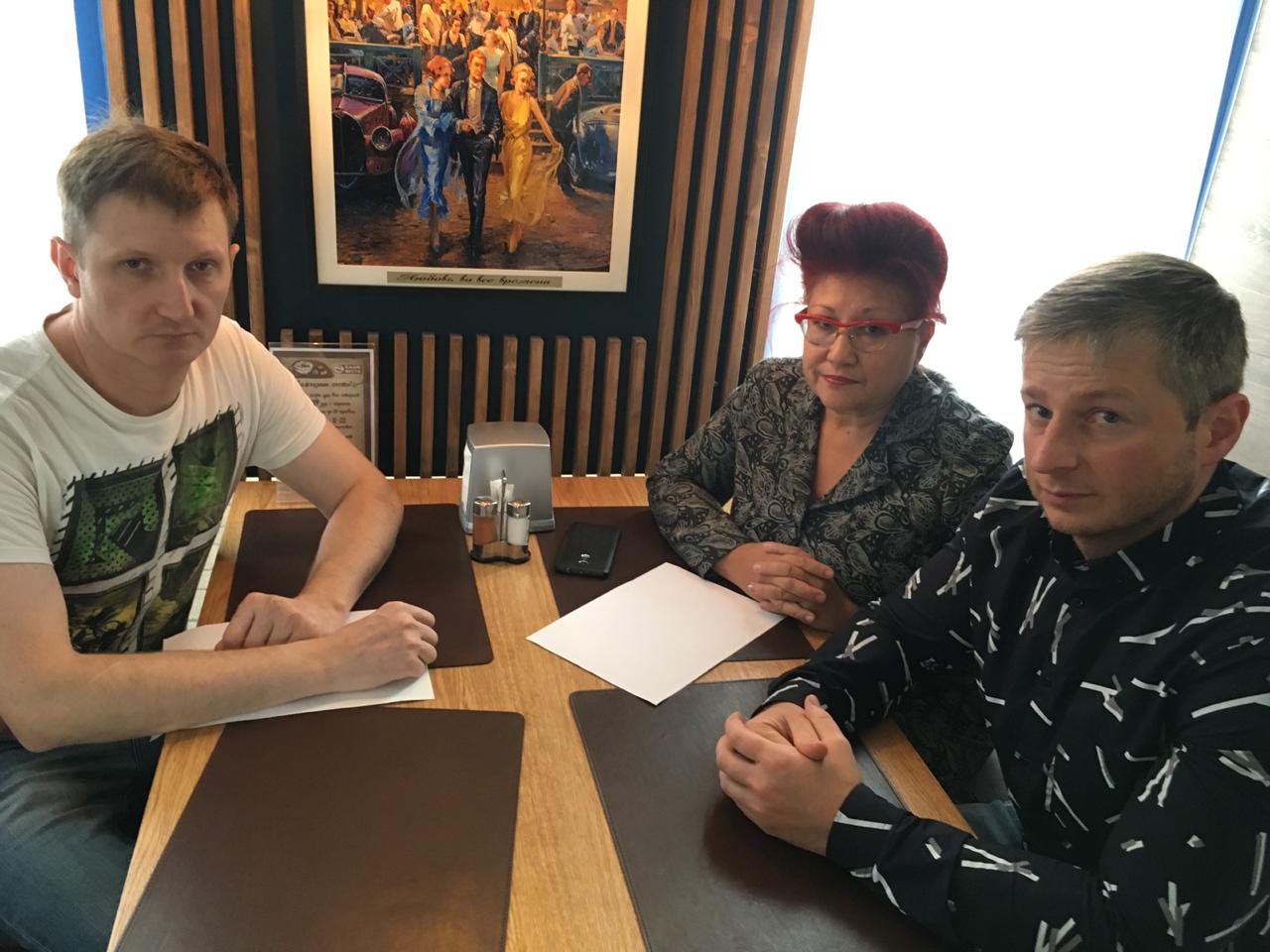 И.о. председателя комиссии  «по ЖКХ, капитальному ремонту, контролю за качеством работы управляющих компаний, архитектуре, архитектурному облику городов, благоустройству территорий, дорожному хозяйству и транспорту» Общественной палаты г.о.Королев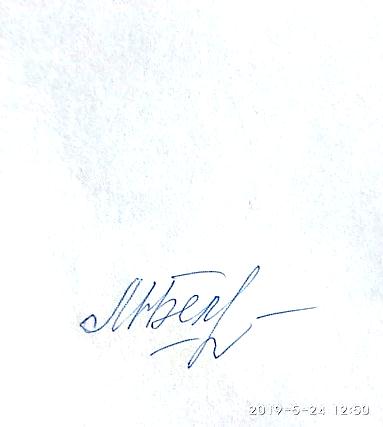 М.Н.Белозерова